      Mid TERM  Computed Radiography AND Digital Radiography PAPERName: Muhammad AbbasID No: 15295Department: Radiology Submitted to: Mam Maheen GulDated:  24 April 2020            4th semester IQRA NATIONAL UNIVERSITY PESHAWAR 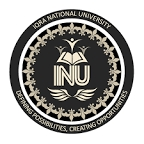                  Question No.1Ans:ADVANTAGES OF DIGITAL RADIOGRAPHY OVER SCREEN FILM RADIOGRAPHY:The advantages of digital radiography over screen film radiography are following.Digital radiograph taken less time then screen film radiography.Digital radiography provide high quality image.No darkroom is required for digital radiography.Enhancement of diagnostic image.In digital radiography patient radiation dose will be low.Linear response of image.Digital radiography has much wider dynamic range.  Digital radiography have the ability to change and optimize the contrast is of great value.Digital radiography reduce cost and spaceIn digital radiography image can be store in soft form which can be easily transfer through copy, mail etc               Question No.2Ans:DFFERENCE BETWEEN DIECT DR AND INDIRECT DR         Direct DR                                        Indirect DRIt is one step process.                       It is two step processes.________________________    ______________________________It convert x-ray directly into                        it convert the x-rays first into light Electrical charge.                                            And then into electrical charge.________________________ ___  ____________________________________        It is made of photo conductor                     it is made of photodiode materialsWhich is directly connected to                   e.g. CSIThe Flat pannel.                                             Cesu=cesiumE.g. amorphous selenium___________________________    ___________________________________    Is used   more radiation to                       less radiation is use to release        Enough electrons.                                               Enough electron       _   _____________________________________________________________                                                           It use more radiations to                          less radiation is use to release enough  Release enough electron                                  electrons___________________________   ____________________________________No light is involve in direct DR                    light is involveBecause the releasing electronFollow the electric field line ______________________________________________________________Latent image is more accurate                      latent image less accurate B/c it  is                                                                                 Degraded by scattering radiation________________________________________________________________                 Question No.3Ans:Fill Factor:It is the percentage of pixel area which is sensitive to image signal it may be photon or electronThe fill factor is portion of the pixel element that is occupied by the sensitive image receptorNow why fill factor is importantFill factor is important because it show the sensitivity area of the pixelIt is the percentage of the pixel face that is sensitive to x-rays 80%The pixel face is not totally sensitive to x-ray beam about 20%The fill factor is that is occupied by the sensitive image receptor The fill factor play an important role in improving spatial resolution of the image with less patient dose When the size of the pixel is reduced the spatial resolution increases but with high patient dose Smaller the pixel size less the fill factor lower fill factor require increase patient dose so it’s a tradeoffWhen the size of pixel is reduced fill factor concentration will be reduced as a result Kvp and mAs must be increases to maintain proper signal strength while increase in kvp and mAs increase the risk of high patient dose It is proved the when increase in the fill factor will improve the spatial resolution with less patient doseIncreasing the sensitive of pixel , less x-ray beam will be needed to form of high spatial resolution image Smaller x-ray beam less will be the patient dose  Fill factor is direct relation with the spatial resolution when fill factor increases the spatial resolution will be increase the quality of image  will be better It allows the conversion of incident x-ray beam into light So that is why fill factor is important.________________________________________________________________                   Question No.4Ans:The consequences of producing flat pannel digital receptor with small pixel are noisy image.Noisy image is the is the fluctuation in optical density on radiographThis fluctuation may be cause due to low radiation dose.Spatial resolution of digital image is limited by pixel size Unfortunately while reducing pixel size improves spatial resolution  this comes at the expense of signal to noise ratio The consequence produce on flat pannel digital image receptor with small pixel as in result will be noisy image So the consequence of producing flat pannel receptor with smaller pixel that the resulting image will have increase amount of noise______________________________________________________________           Question No.5Ans: RELEVENT FEATURES OF STORAGE PHOSPHAR IMGE PLATE:The features of storage phosphor are following.CR use storage phosphor image plate for digital imagingWhen it is stimulated by laser the store energy is set free as a blue photonIt show resistance to mechanical stress and hence are portable It store the absorb energy in crystal defectIt response to a very wider range of x-rays exposure It is reusable and can be used more than 5000 exposure_______________________________________________________